Приложение 1к приказу № 296-ОД от 16.11. 2021 г.ПРОГРАММА ПРОИЗВОДСТВЕННОГО КОНТРОЛЯ С ПРИМЕНЕНИЕМ ПРИНЦИПОВ ХАССПМБОУ СОШ №1г. Александровск-СахалинскийПолитика МБОУ СОШ№1 в области качества и безопасности выпускаемой продукцииОсновная цель в области качества и безопасности продукции:Предоставлять соответствующую Российским стандартам и стандартам Таможенного Союза пищевую продукцию, которая отвечает требованиям потребителей (обучающихся, родителей (законных представителей))Задачи МБОУ СОШ№1 в области обеспечения системы качества и безопасности пищевой продукции:Обеспечение непрерывного совершенствования процесса производства пищевой продукции;Обеспечение стабильности качества продукции на всех этапах ее жизненного цикла;Постоянное стремление к повышению качества и безопасности разнообразных видов пищевой продукции;Повышение эффективности пользования ресурсов;Совершенствование системы менеджмента качества, разработки и внедрение системы управления качеством, основанной на принципах ХАССП;Предоставление потребителю (обучающимся, родителям (законным представителям)) контролирующим органам подтверждения соответствия продукции установленным требованиям действующим стандартам и нормативам.Основными методами реализации политики в области качества и безопасности продукции являются:Персональная ответственность руководителя и сотрудников, чья деятельность связана с приготовлением и раздачей пищи, перед потребителем за качество продукции;Постоянная работа с поставщиками пищевого сырья с целью улучшения качества и безопасности поставляемой продукции;Совершенствование форм и методов организации производства, повышение уровня культуры производства пищевой продукции;Повышение уровня знаний и профессионального мастерства сотрудников, чья деятельность связана с приготовлением и раздачей пищи;Совершенствование предупреждающих действий и управление ими с целью обеспечения требования по безопасности и качества продукции;Регулярное проведение внутренних проверок эффективности функционирования системы качества.Общие положения.Настоящая программа разработана в соответствии с требованиями п. 2.1. раздела II СанПиН 2.3/2.4.3590-20 «Санитарно-эпидемиологических требования к организации общественного питания населения», Федерального Закона от 30.03.1999 г. № 52 «О санитарно-эпидемиологическом благополучии населения», п.3 ч. 3 ст. 10 ТР ТС 021/2011 «О безопасности пищевой продукции», иными нормативными актами согласно Приложению № 1.Программа устанавливает требования к обеспечению безопасности пищевой продукции в процессе её производства (изготовления); организации производственного контроля в МБОУ СОШ №1 с применением принципов ХАССП (Анализа опасностей и критических контрольных точек (Hazard Analysis and Critical Control Points)).Использование принципов ХАССП заключается в контроле конечного продукта и обеспечивает исполнение следующих главных принципов контроля анализа опасностей и критических контрольных точек:Принцип 1. Проведение анализа рисков.Принцип 2. Определение Критических Контрольных Точек (ККТ). Принцип 3. Определение критических пределов для каждой ККТ. Принцип 4. Установление системы мониторинга ККТ.Принцип 5. Установление корректирующих действий.Принцип 6. Установление процедур проверки системы ХАССП. Принцип 7. Документирование и записи ХАССП.Целью производственного контроля за качеством пищевой продукции в образовательной организации является обеспечение соответствия выпускаемой в употребление пищевой продукции требованиям Технических регламентов таможенного союза, в процессе её производства и реализации.Состав программы производственного контроля.Программа производственного контроля с применением принципов ХАССП включает следующие данные:Требования к оборудованию пищеблока, инвентарю, посуде;Требования к условиям хранения, приготовления и реализации пищевых продуктов и кулинарных изделий;Данные для обеспечения безопасности в процессе производства (изготовления) пищевой продукции технических регламентов Таможенного союза на отдельные виды пищевой продукции;Перечень критических контрольных точек процесса производства (изготовления) - параметров технологических операций процесса производства (изготовления) пищевой продукции; параметров (показателей) безопасности продовольственного (пищевого) сырья и материалов упаковки, для которых необходим контроль, чтобы предотвратить или устранить опасные факторы;Предельные значения параметров, контролируемых в критических контрольных точках;Порядок мониторинга критических контрольных точек процесса производства (изготовления);Установление порядка действий в случае отклонения значений показателей от установленных предельных значений;Периодичность проведения проверки на соответствие выпускаемой в обращение пищевой продукции требованиям настоящего технического регламента и (или) технических регламентов Таможенного союза на отдельные виды пищевой продукции;Периодичность проведения уборки, мойки, дезинфекции, дератизации и дезинсекции производственных помещений, чистки, мойки и дезинфекции технологических оборудования и инвентаря, используемых в процессе производства (изготовления) пищевой продукции;Меры по предотвращению проникновения в производственные помещения грызунов, насекомых, синантропных птиц и животных;Требования к документации, обеспечивающей фиксацию параметров мониторинга законтролем качеством пищевой продукции.Требования к оборудованию пищеблока, инвентарю, посуде.Пищеблок организации оборудован необходимым технологическим, холодильным и моечным оборудованием.Приложение № 2. План-схема пищеблока МБОУ СОШ №1Приложение № 3. Минимальный перечень оборудования производственных помещений столовой МБОУ СОШ№1План-схема представлена с целью наглядного представления обеспечения МБОУ СОШ №1 оборудованием в соответствии с СанПиНом 1.23685-21 «Гигиенические нормативы и требования к обеспечению безопасности и (или) безвредной для человека факторов среды обитания».Все технологические и холодильные оборудования должны быть исправны. В случае если оборудование не исправно, на него устанавливается табличка «Не исправно», обеспечивается устранение неисправности специалистом специализированной организации, и обеспечивается его дальнейшая эксплуатация.Технологическое оборудование, инвентарь, посуда, тара должны быть изготовлены из материалов, разрешенных для контакта с пищевыми продуктами. Весь кухонный инвентарь и кухонная посуда должны иметь маркировку для сырых и готовых пищевых продуктов. При работе технологического оборудования должна быть исключена возможность контакта пищевого сырья и готовых к употреблению продуктов.Производственное оборудование, разделочный инвентарь и посуда должны отвечать следующим требованиям:столы, предназначенные для обработки пищевых продуктов, должны быть цельнометаллическими;для разделки сырых и готовых продуктов следует иметь отдельные разделочные столы, ножи и доски. Для разделки сырых и готовых продуктов используются доски из дерева твердых пород (или других материалов, разрешенных для контакта с пищевыми продуктами, подвергающихся мытью и дезинфекции) без дефектов (щелей, зазоров и других);доски и ножи должны быть промаркированы: "СМ" - сырое мясо, "СК" - сырые куры, "СР" - сырая рыба, "СО" - сырые овощи, "ВМ" - вареное мясо, "ВР" - вареная рыба, "ВО" - вареные овощи, "гастрономия", "Сельдь", "Х" - хлеб, "Зелень";посуда, используемая для приготовления и хранения пищи, должна быть изготовлена из материалов, безопасных для здоровья человека;компоты и кисели готовят в посуде из нержавеющей стали. Для кипячения молока выделяют отдельную посуду;кухонная посуда, столы, оборудование, инвентарь должны быть промаркированы и использоваться по назначению;количество одновременно используемой столовой посуды и приборов должно соответствовать списочному составу детей в школе. Для персонала следует иметь отдельную столовую посуду. Посуда хранится в моечной на решетчатых полках и (или) стеллажах.Каждая группа помещений (производственные, складские, санитарно-бытовые) оборудуется раздельными системами приточно-вытяжной вентиляции с механическим и естественным побуждением.Технологическое оборудование, являющееся источниками выделений тепла, газов, оборудуется локальными вытяжными системами вентиляции в зоне максимального загрязнения.Ежегодно учреждение обязано проводить поверку холодильного и технологического, вентиляционного оборудования с привлечением специализированной организации, о чем составляется Акт поверки, хранящийся в школе.Моечные ванны для обработки кухонного инвентаря, кухонной посуды и производственного оборудования пищеблока должны быть обеспечены подводкой холодной игорячей воды через смесители.Для ополаскивания посуды (в том числе столовой) используются гибкие шланги с душевой насадкой.Во всех производственных помещениях, моечных, санузле устанавливаются раковины для мытья рук с подводкой горячей и холодной воды через смесители.Кухонную посуду освобождают от остатков пищи и моют в двухсекционной ванне с соблюдением следующего режима: в первой секции - мытье щетками водой с температурой не ниже+45 °C с добавлением моющих средств в соответствии с инструкцией; во второй секции - ополаскивают проточной горячей водой с температурой не ниже + 65 °C с помощью шланга с душевой насадкой и просушивают в перевернутом виде на решетчатых полках, стеллажах. Чистую кухонную посуду хранят на стеллажах на высоте не менее 0,35 м от пола.Разделочные доски и мелкий деревянный инвентарь (лопатки, мешалки и другое) после мытья в первой ванне горячей водой (не ниже + 45 °C) с добавлением моющих средств ополаскивают горячей водой (не ниже + 65 °C) во второй ванне, обдают кипятком, а затем просушивают на решетчатых стеллажах или полках. Доски и ножи хранятся на рабочих местах раздельно в кассетах или в подвешенном виде.Металлический инвентарь после мытья прокаливают в духовом шкафу; мясорубки после использования разбирают, промывают, обдают кипятком и тщательно просушивают.Используемая для учащихся столовая посуда (тарелки, чашки) может быть изготовлена из фаянса, фарфора, а столовые приборы (ложки, вилки, ножи) – из нержавеющей стали. Не допускается использовать посуду с отбитыми краями, трещинами, сколами, деформированную, с поврежденной эмалью, пластмассовую и столовые приборы из алюминия.В моечной вывешиваются инструкции о правилах мытья посуды и инвентаря с указанием концентраций и объемов применяемых моющих и дезинфицирующих средств.Посуду и столовые приборы моют в трехсекционной мойке, в посудомоечной машине, установленных в моечной школьной столовой.Столовая посуда после механического удаления остатков пищи моется путем полного погружения с добавлением моющих средств (первая ванна) с температурой воды не ниже + 45 °C, мытье во второй емкости в воде с температурой не ниже+ 45 °C и добавлением моющих средств в количестве в 2 раза меньше, чем в 1 – й емкости, ополаскивается горячей проточной водой с температурой не ниже 65 °C (третья емкость), просушивается на специальных решетках.Чашки моют горячей водой с применением моющих средств в первой ванне, ополаскивают горячей проточной водой во второй ванне и просушивают.После мытья столовая и чайная посуда, столовые приборы просушиваются и хранятся сухими в перфорированных емкостях в вертикальном положении. Чистые столовые приборы хранят в предварительно промытых кассетах (диспенсерах) в вертикальном положении ручками вверх.Для обеззараживания посуды в моечной столовой следует иметь промаркированную емкость с крышкой для замачивания посуды в дезинфицирующем растворе. Допускается использование сухожарового шкафа.Рабочие столы на пищеблоке и столы в зале столовой после каждого приема пищи моют горячей водой, используя предназначенные для мытья средства (моющие средства, щетки, ветошь и др.). В конце рабочего дня производственные столы для сырой продукции моют с использованием дезинфицирующих средств.Щетки для мытья посуды, ветошь для протирания столов после использования стирают с применением моющих средств, просушивают и хранят в специально промаркированной таре.Щетки с наличием дефектов и видимых загрязнений, а также металлические мочалки не используются.Пищевые отходы на пищеблоке и в группах собираются в промаркированные ведра или специальную тару с крышками, очистка которых проводится по мере заполнения их не более чем на 2/3 объема. Ежедневно в конце дня ведра или специальная тара независимо от наполненияочищается с помощью шлангов над канализационными трапами, промывается 2% раствором кальцинированной соды, а затем ополаскивается горячей водой и просушивается.В помещениях пищеблока ежедневно проводится уборка: мытье полов, удаление пыли и паутины, протирание радиаторов, подоконников; еженедельно с применением моющих средств проводится мытье стен, осветительной арматуры, очистка стекол от пыли и копоти (План работ по проведению влажной уборки и дезинфекции).Один раз в месяц необходимо проводить генеральную уборку с последующей дезинфекцией всех помещений, оборудования и инвентаря.В помещениях пищеблока дезинсекция и дератизация проводится специализированной организацией.Требования к условиям хранения, приготовления и реализации пищевых продуктов и кулинарных изделий.Прием пищевых продуктов и продовольственного сырья в МБОУ СОШ №1 осуществляется при наличии документов, подтверждающих их качество и безопасность.Продукция поступает в таре производителя (поставщика).Документация, удостоверяющая качество и безопасность продукции, маркировочные ярлыки (или их копии) должны сохраняться до окончания реализации продукции.Входной	контроль	поступающих	продуктов	осуществляется	ответственным	лицом.Результаты контроля регистрируются:Приложение № 4. Журнал бракеража скоропортящейся пищевой продукции (Форма, рекомендуемая СанПиН 2.3/2.4.3590-20).Журнал бракеража скоропортящейся пищевой продукции хранится в течение года. Не допускаются к приему пищевые продукты с признаками недоброкачественности, а также продукты без сопроводительных документов, подтверждающих их качество и безопасность, не имеющие маркировки, в случае если наличие такой маркировки предусмотрено законодательством Российской Федерации.Пищевые продукты хранятся в соответствии с условиями хранения и сроками годности, установленными предприятием-изготовителем в соответствии с нормативно-технической документацией.Контроль соблюдения температурного режима в холодильном оборудовании осуществляется ежедневно, результаты заносятся в журнал учета температурного режима в холодильном оборудовании (Приложение № 5), который хранится в течение года.При наличии одной холодильной камеры места хранения мяса, рыбы и молочных продуктов должны быть разграничены.Складские помещения для хранения сухих сыпучих продуктов оборудуются приборами для измерения температуры и влажности воздуха. Контроль соблюдения температурного режима в складских помещениях осуществляется ежедневно, результаты заносятся в журнал учета температуры и влажности в складских помещениях (Приложение № 6).Хранение продуктов в холодильных и морозильных камерах осуществляется на стеллажах и подтоварниках в таре производителя в таре поставщика или в промаркированных емкостях.Молоко хранится в той же таре, в которой оно поступило, или в потребительской упаковке.Масло сливочное хранится на полках в заводской таре или брусками, завернутыми в пергамент, в лотках.Крупные сыры хранятся на стеллажах, мелкие сыры – на полках в потребительской таре. Сметана, творог хранятся в таре с крышкой.Не допускается оставлять ложки, лопатки в таре со сметаной, творогом.Яйцо хранится в коробах на подтоварниках в сухих прохладных помещениях (холодильниках) или в кассетах, на отдельных полках, стеллажах. Обработанное яйцо хранится в промаркированнойемкости в производственных помещениях.Крупа, мука, макаронные изделия хранятся в сухом помещении в заводской (потребительской) упаковке на подтоварниках либо стеллажах на расстоянии от пола не менее 14 см, расстояние между стеной и продуктами должно быть не менее 20 см.Ржаной и пшеничный хлеб хранятся раздельно на стеллажах и в шкафах, при расстоянии нижней полки от пола не менее 35 см. Дверки в шкафах должны иметь отверстия для вентиляции. При уборке мест хранения хлеба крошки сметают специальными щетками, полки протирают тканью, смоченной 1% раствором столового уксуса.Картофель и корнеплоды хранятся в сухом, темном помещении; капусту - на отдельных стеллажах, в ларях; квашеные, соленые овощи - при температуре не выше +10 °C.Плоды и зелень хранятся в ящиках в прохладном месте при температуре не выше +12 °C. Озелененный картофель не допускается использовать в пищу.Продукты, имеющие специфический запах (специи, сельдь), следует хранить отдельно от других продуктов, воспринимающих запахи (масло сливочное, сыр, чай, сахар, соль и другие).Кисломолочные и другие готовые к употреблению скоропортящиеся продукты перед подачей детям выдерживают в закрытой потребительской упаковке при комнатной температуре до достижения ими температуры реализации 15 °C +/- 2 °C, но не более одного часа.Обработка сырых и вареных продуктов проводится на разных столах при использовании соответствующих маркированных разделочных досок и ножей.	Промаркированные разделочные доски и ножи хранятся на специальных полках, или кассетах, или с использование магнитных держателей, расположенных в непосредственной близости от технологического стола с соответствующей маркировкой.В перечень технологического оборудования следует включать не менее 2 мясорубок для раздельного приготовления сырых и готовых продуктов.Организация питания осуществляется на основе принципов "щадящего питания". При приготовлении блюд должны соблюдаться щадящие технологии: варка, запекание, припускание, пассерование, тушение, приготовление на пару, приготовление в пароконвектомате. При приготовлении блюд не применяется жарка.При кулинарной обработке пищевых продуктов необходимо обеспечить выполнение технологии приготовления блюд, изложенной в технологической карте (пример технологической карты в Приложение № 7), а также соблюдать санитарно-эпидемиологические требования к технологическим процессам приготовления блюд.Котлеты, биточки из мясного или рыбного фарша, рыбу кусками запекают при температуре 250 - 280 °C в течение 20 - 25 мин.Суфле, запеканки готовятся из вареного мяса (птицы); формованные изделия из сырого мясного или рыбного фарша готовятся на пару или запеченными в соусе; рыба (филе) кусками отваривается, припускается, тушится или запекается.При изготовлении вторых блюд из вареного мяса (птицы, рыбы) или отпуске вареного мяса (птицы) к первым блюдам порционированное мясо подвергается вторичной термической обработкекипячению в бульоне в течение 5 - 7 минут и хранится в нем при температуре +75°C до раздачи не более 1 часа.Омлеты и запеканки, в рецептуру которых входит яйцо, готовятся в жарочном шкафу, омлетыв течение 8 - 10 минут при температуре 180 - 200 °C, слоем не более 2,5 - 3 см; запеканки - 20 - 30 минут при температуре 220 - 280 °C, слоем не более 3 - 4 см; хранение яичной массы осуществляется не более 30 минут при температуре 4 +/- 2 °C.Оладьи, сырники выпекаются в духовом или жарочном шкафу при температуре 180 - 200°C в течение 8 - 10 мин.Яйцо варят после закипания воды 10 мин.При изготовлении картофельного (овощного) пюре используется овощепротирочная машина. Масло сливочное, используемое для заправки гарниров и других блюд, должнопредварительно подвергаться термической обработке (растапливаться и доводиться до кипения).Гарниры из риса и макаронных изделий варятся в большом объеме воды (в соотношении не менее 1:6) без последующей промывки.Колбасные изделия (сосиски, вареные колбасы, сардельки) отвариваются (опускают в кипящую воду и заканчивают термическую обработку после 5-минутной варки с момента начала кипения).При перемешивании ингредиентов, входящих в состав блюд, необходимо пользоваться кухонным инвентарем, не касаясь продукта руками.Обработку яиц проводят в специально отведенном месте мясо-рыбного цеха, используя для этих целей промаркированные ванны и (или) емкости. Возможно использование перфорированных емкостей, при условии полного погружения яиц в раствор в следующем порядке: I - обработка в 1 - 2% теплом растворе кальцинированной соды;- обработка в разрешенных для этой цели дезинфицирующих средствах;- ополаскивание проточной водой в течение не менее 5 минут с последующим выкладыванием в чистую промаркированную посуду.Допускается использование других моющих или дезинфицирующих средств в соответствии с инструкцией по их применению.Крупы не должны содержать посторонних примесей. Перед использованием крупы промывают проточной водой.Потребительскую упаковку консервированных продуктов перед вскрытием промывают проточной водой и вытирают.Горячие блюда (супы, соусы, горячие напитки) при раздаче должны иметь температуру не ниже 75°C, вторые блюда и гарниры – не ниже 65 °C; холодные закуски, салаты, напитки - не ниже +20 °C.С момента приготовления до отпуска первые и вторые блюда могут находиться на горячей плите не более 2 часов. Повторный разогрев блюд не допускается.При обработке овощей должны быть соблюдены следующие требования:Овощи сортируются, моются и очищаются. Очищенные овощи повторно промываются в проточной питьевой воде не менее 5 минут небольшими партиями, с использованием дуршлагов, сеток. При обработке белокочанной капусты необходимо обязательно удалить наружные листы.Не допускается предварительное замачивание овощей.Очищенные картофель, корнеплоды и другие овощи, во избежание их потемнения и высушивания, допускается хранить в холодной воде не более 2 часов.Овощи урожая прошлого года (капусту, репчатый лук, корнеплоды и др.) в период после 1 марта допускается использовать только после термической обработки.При кулинарной обработке овощей, для сохранения витаминов, следует соблюдать следующие правила: овощи очищаются непосредственно перед приготовлением, закладываются только в кипящую воду, нарезав их перед варкой. Свежая зелень добавляется в готовые блюда во время раздачи.Для обеспечения сохранности витаминов в блюдах овощи, подлежащие отвариванию в очищенном виде, чистят непосредственно перед варкой и варят в подсоленной воде (кроме свеклы).Овощи, предназначенные для приготовления винегретов и салатов, рекомендуется варить в кожуре, охлаждают; очищают и нарезают вареные овощи в холодном цехе или в горячем цехе на столе для вареной продукции.Варка овощей накануне дня приготовления блюд не допускается.Отваренные для салатов овощи хранят в промаркированной емкости (овощи вареные) в холодильнике не более 6 часов при температуре плюс 4 +/- 2 °C.Листовые овощи и зелень, предназначенные для приготовления холодных закусок без последующей термической обработки, следует тщательно промывать проточной водой и выдержать в 3% растворе уксусной кислоты или 10% растворе поваренной соли в течение 10 минут споследующим ополаскиванием проточной водой и просушиванием.Изготовление салатов и их заправка осуществляется непосредственно перед раздачей. Незаправленные салаты допускается хранить не более 3 часов при температуре плюс 4 +/- 2°C. Салаты заправляют непосредственно перед раздачей.В качестве заправки салатов следует использовать растительное масло. Использование сметаны и майонеза для заправки салатов не допускается.Хранение заправленных салатов не допускается.Фрукты, включая цитрусовые, тщательно моют в условиях холодного цеха (зоны) или цеха вторичной обработки овощей (зоны).Кефир, ряженку, простоквашу и другие кисломолочные продукты порционируют в чашки непосредственно из пакетов или бутылок перед их раздачей за стойкой в варочном цехе.При приготовлении используется йодированная поваренная соль.В целях профилактики недостаточности микронутриентов (витаминов и минеральных веществ) в питании детей используются пищевые продукты, обогащенные микронутриентами.Витаминизация блюд проводится с учетом состояния здоровья детей, под контролем медицинского работника и при обязательном информировании родителей о проведении витаминизацииТехнология приготовления витаминизированных напитков должна соответствовать технологии, указанной изготовителем в соответствии с инструкцией и удостоверением о государственной регистрации. Витаминизированные напитки готовят непосредственно перед раздачей.При отсутствии в рационе питания витаминизированных напитков проводится искусственная C-витаминизация.Препараты витаминов вводят в третье блюдо (компот или кисель) после его охлаждения до температуры 15 °C (для компота) и 35 °C (для киселя) непосредственно перед реализацией.Витаминизированные блюда не подогреваются. Витаминизация блюд проводится под контролем медицинского работника (при его отсутствии - иным ответственным лицом).Данные о витаминизации блюд заносятся в журнал проведения витаминизации третьих и сладких блюд (Приложение № 8), который хранится один год.Выдача готовой пищи разрешается только после проведения контроля бракеражной комиссией в составе не менее 3-х человек. Результаты контроля регистрируются в: журнале бракеража готовой пищевой продукции. Приложение № 9Органолептическая оценка готовой пищевой продукции (разработана специально для Журнала бракеража готовой пищевой продукции). Приложения № 10.Масса порционных блюд должна соответствовать выходу блюда, указанному в меню. При нарушении технологии приготовления пищи, а также в случае неготовности, блюдо допускают к выдаче только после устранения выявленных кулинарных недостатков.Непосредственно после приготовления пищи отбирается суточная проба готовой продукции (все готовые блюда). Суточная проба отбирается в объеме: порционные блюда - в полном объеме; холодные закуски, первые блюда, гарниры и напитки (третьи блюда) - в количестве не менее100 г.; порционные вторые блюда, биточки, котлеты, колбаса, бутерброды и т.д. оставляют поштучно, целиком (в объеме одной порции).Пробы отбираются стерильными или прокипяченными ложками в стерильную или прокипяченную посуду (банки, контейнеры) с плотно закрывающимися крышками, все блюда помещаются в отдельную посуду и сохраняются в течение не менее 48 часов при температуре +2 -+6 °C. Посуда с пробами маркируется с указанием наименования приема пищи и датой отбора. Контроль за правильностью отбора и хранения суточной пробы осуществляется ответственным лицом.Для предотвращения возникновения и распространения инфекционных и массовых неинфекционных заболеваний (отравлений) не допускается:использование пищевых продуктов, указанных в Приложении № 11;изготовление на пищеблоке образовательного учреждения творога и других кисломолочных продуктов, а также блинчиков с мясом или с творогом, макарон по-флотски, макарон с рубленным яйцом, зельцев, яичницы-глазуньи, холодных напитков и морсов из плодово-ягодного сырья (без термической обработки), форшмаков из сельди, студней, паштетов, заливных блюд (мясных и рыбных); окрошек и холодных супов;использование остатков пищи от предыдущего приема и пищи, приготовленной накануне; пищевых продуктов с истекшими сроками годности и явными признаками недоброкачественности (порчи); овощей и фруктов с наличием плесени и признаками гнили.В образовательной организации должен быть организован правильный питьевой режим. Питьевая вода, в том числе расфасованная в емкости и бутилированная, по качеству и безопасности должна отвечать требованиям на питьевую воду.Допускается использование кипяченой питьевой воды, при условии ее хранения не более 3-х часов.При использовании установок с дозированным розливом питьевой воды, расфасованной в емкости, предусматривается замена емкости по мере необходимости, но не реже, чем это предусматривается установленным изготовителем сроком хранения вскрытой емкости с водой.Обработка дозирующих устройств проводится в соответствии с эксплуатационной документацией (инструкцией) изготовителя.Порядок организации и проведения производственного контроля.Выделим виды опасных факторов при производстве пищевой продукции и, в соответствии с ними, обозначим перечень критических контрольных точек в процессе производства (изготовления) пищевой продукции (Приложение № 12).Виды опасных факторов:которые сопряжены с производством продуктов питания, начиная с получения сырья, до конечного потребления, включая все стадии жизненного цикла продукции (обработку, переработку, хранение и реализацию) с целью выявления условий возникновения потенциального риска (рисков) и установления необходимых мер для их контроля.Биологические опасности:Источниками биологических опасных факторов могут быть:люди; помещения; оборудование; вредители; неправильное хранение и вследствие этого рост и размножение микроорганизмов; воздух; вода; земля; растения.Химические опасности:Источниками Химических опасных факторов могут быть:люди; растения; помещения; оборудование; упаковка; вредители. Физические опасности:Физические опасности - наиболее общий тип опасности, который может проявляться в пищевой продукции, характеризующийся присутствием инородного материала.Перечень критических контрольных точек процесса производства (изготовления) – параметров технологических операций процесса производства (изготовления) пищевой продукции, которые необходимо контролировать для недопущения снижения качества выпускаемой пищевой продукции.Требования к перевозке и приему пищевых продуктов в образовательные организации, к этому пункту разработано следующее приложение (Приложение № 13).Обработки и переработка, термообработка при приготовлении кулинарных изделий.Процесс приготовления пищевой продукции и кулинарных изделий в образовательной организации основывается на разработанном в соответствии с СанПиНом 2.3/2.4.3590-20 и утвержденных директором образовательной организации 10-дневным меню и технико- технологических карт (ТТК), выполненных по сборникам рецептур блюд для образовательных организаций. (Приложения № 14, 15, 16, 17)Горячие блюда (супы, соусы, напитки) – температура приготовления свыше 100° С, время приготовления зависит от сложности приготовления блюда, в среднем составляет от 2 ч до 3,5 ч.Вторые блюда и гарниры - варятся при температуре свыше 100° С, время приготовления в среднем составляет от 20 мин. до 1 ч.Условия хранения салатов при раздаче.Салаты, винегреты заправляют непосредственно перед отпуском, не хранятся, сразу реализуются.Контроль за температурой в холодильных установках, контроль температуры и влажности (гигрометром), соблюдение условий хранения в складских помещениях.Продукты следует хранить согласно принятой классификации по видам продукции: сухие; хлеб; мясные; рыбные; молочно-жировые; гастрономические; овощи и фрукты.Особенности хранения и реализации готовой пищевой продукции – пищевая продукция в образовательной организации не хранится, сразу реализуется в соответствии с графиком питания обучающихся в столовой (Приложение № 18). Пробы отбираются и хранятся в соответствии с СанПиНом 2.3/2.4.3590-20 в течение 48 часов.Предельные значения параметров, контролируемых в критических контрольных точках.Условия хранения сырья должны соответствовать требованиям, установленными изготовителем, в соответствии с товаросопроводительными документами и маркировкой на транспортной и потребительской упаковке.Эти данные фиксируется в Журналах бракеража скоропортящейся пищевой продукции. В соответствии с указанными данными организуется хранение поступающей продукции в образовательной организации (как в кладовой, так и в кладовой суточного запаса), что фиксируется в соответствующих Журналах (Приложение 5, 6). В случае нарушения работы холодильного оборудования продукция не допускается к приготовлению и утилизируется, неисправности оборудования устраняются.Оценку качества блюд и кулинарных изделий проводят, как правило, по таким органолептическим показателям как: внешний вид, цвет, консистенция, запах и вкус. Для отдельных групп блюд количество показателей качества может быть снижено (прозрачные супы) или увеличено (мучные кондитерские и булочные изделия). Органолептический анализ блюд и кулинарных изделий проводят путем последовательного сопоставления этих показателей с их описанием в действующей нормативно-технической и технологической документации (требования к качеству представлены в технико-технологических и технологических картах к 10-дневному меню МБОУ СОШ №1, а также ГОСТах на продукцию).При органолептической оценке соусных блюд прежде всего устанавливают кулинарную обоснованность подбора соусов к блюдам. Для соусов вначале определяют их консистенцию, переливая тонкой струйкой и пробуя на вкус. Затем определяют цвет, запах и консистенцию наполнителей, форму их нарезки, состав (лук, огурцы, корнеплоды и т.д.) и вкус.При проверке качества блюд из отварных овощей прежде оценивают правильность технологической обработки сырья, а затем в установленном порядке исследуют консистенцию, запах, вкус и соответствие блюд рецептуре.При оценке блюд из рыбы проверяют правильность разделки и соблюдение рецептур; правильность подготовки полуфабрикатов (нарезка, панировка); степень готовности; запах и вкус изделий; соответствие гарнира и соуса данному изделию.У мясных блюд вначале оценивают внешний вид блюда в целом и отдельно мясного изделия: форму нарезки, состояние поверхности, панировки. Затем проверяют степень готовности изделий проколом поварской иглы по консистенции и цвету на разрезе. После этого оценивают запах и вкус блюда, в т.ч. соответствие кулинарного использования мясного полуфабриката виду изделия, технологическую целесообразность подбора соуса и гарнира.Разработка системы мониторинга.Мониторинг качества готовой пищевой продукции фиксируется в Журнале бракеражаготовой пищевой продукции (Приложение 9, 10) который хранится в течение года.Температура и влажность (в помещениях, где хранятся сухие продукты) измеряется - ежедневно, двукратно (утром и вечером), с занесением в «Журнале учета температуры и влажности воздуха» - контроль проводится во всех холодильных установках и в местах хранения сухих продуктов.Термообработка – ведение бракеражного журнала готовой продукции. Ежедневно проводится оценка качества блюд и кулинарных изделий. При этом указывается наименование приема пищи, наименование блюд, результаты органолептической оценки блюд, включая оценку степени готовности, разрешение на раздачу (реализацию) продукции, личные подписи членов бракеражной комиссии.Порядок действий в случае отклонения значений показателей.Нарушение температурного режима и относительной влажности воздуха при хранении сырьяпосле проведенных лабораторных исследований:а) при хороших результатах - сырье отправляют на термообработку; б) при отрицательных результатах - сырьё утилизируют.После проведения оценки качества готовых блюд, с отметкой в бракеражном журнале, при нарушении технологии приготовления пищи, а также в случае неготовности, блюдо к выдаче не допускается до устранения выявленных кулинарных недостатков - его направляют на вторичную термообработку, и снова проводят оценку качества, с отметкой в бракеражном журнале.Периодичность проведения уборки, мойки, дезинфекции, дератизации и дезинсекции производственных помещений, оборудования в процессе производства (изготовления) пищевой продукции.Периодичность проведения уборки проводится согласно графика генеральной уборки, мойки оборудования в процессе производства (изготовления) пищевой продукции – после каждого изготовления пищи и по мере необходимости; дезинфекции, дератизации и дезинсекции производственных помещений– по мере необходимости:график генеральной уборки пищеблока (Приложение № 19).журнал учета дезинфекции и дератизации (Приложение № 20).Принять исчерпывающие меры по предотвращению проникновения в производственные помещения грызунов, насекомых, синантропных птиц и животных. Обслуживание образовательной организации по дератизации и дезинсекции осуществляется специализированными учреждениями, имеющими лицензии на право деятельности.Открывающиеся внешние окна (фрамуги) должны быть оборудованы легко снимаемыми для очищения защитными сетками от насекомых, птиц;Обеспечить защиту от проникновения в производственные помещения животных, в том числе грызунов - плотно закрывающиеся двери, вовремя восстанавливать отверстия в стенах и полах, отверстия должны быть закрыты сетками или решетками;Отверстия вентиляционных систем закрываются мелкоячеистой полимерной сеткой.Мероприятия по предупреждению возникновения и распространения острых кишечных инфекций и пищевых отравлений.Объектами производственного контроля являются: сырье и реализуемая продукция, вода водопроводная, технологическое оборудование, инвентарь, работающий персонал, условия труда работников.Опасность воздействия неблагоприятных факторов производственной среды - определяется наличием работающего оборудования и функционирующих зданий и сооружений. В процессе трудовой деятельности работники могут подвергаться воздействию следующих вредных факторов: физическим перегрузкам опорно-двигательного аппарата, воздействию неблагоприятного микроклимата (все категории работников), перенапряжению,воздействию химических веществ – СМС, дезинфицирующих средств при их приготовлении и применении (кухонный рабочий).Производственный контроль включает:Наличие на производстве ТР ТС 021/2011, официально изданных санитарных правил, системы их внедрения и контроля их реализации, методов и методик контроля факторов среды обитания в соответствии с осуществляемой действительностью.Осуществление лабораторных исследований и испытаний:на рабочих местах, с целью влияния производства на здоровье человека (специальная оценка условий труда), сырья, полуфабрикатов, готовой продукции при хранении и реализации.Организацию медицинских осмотров, профессиональную подготовку работающих, санитарно-гигиеническое обучение работников, связанных с приготовлением и раздачей пищи.Контроль за наличием сертификатов, санитарно-эпидемиологических заключений, иных документов, подтверждающих качество, безопасность сырья, полуфабрикатов и готовой продукции.Ведение учета и отчетности, установленной действующим законодательством по вопросам, связанным с производственным контролем.Своевременное информирование органов местного самоуправления, органов и учреждений государственной санитарно-эпидемиологической службы Российской Федерации о ситуациях, создающих угрозу санитарно - эпидемиологическому благополучию населения.Визуальный контроль специалистами за выполнением санитарно-противоэпидемических (профилактических) мероприятий, соблюдением санитарных правил, разработкой и реализацией мер, направленных на устранение выявленных нарушений.Номенклатура, объем и периодичность лабораторных исследований и испытаний определяется с учетом наличия вредных производственных факторов, степени их влияния на здоровье человека и среду его обитания. Лабораторные исследования и испытания осуществляются с привлечением лаборатории, аккредитованной в установленном порядке.Производственный контроль за качеством пищевой продукции должен осуществляться в соответствии с настоящей программой основанной на принципах ХАССП МБОУ СОШ №1.Необходимые изменения, дополнения в Программу вносятся при изменении вида деятельности, требований законодательства или других существенных изменениях.Ответственность за организацию и проведение производственного контроля за качеством пищевой продукции несет руководитель и лицо, назначенное по приказу.Перечни должностей, подлежащих медицинским осмотрам и санитарно-гигиеническому обучению.Учреждение в обязательном порядке обеспечивает прохождение медицинских осмотров персонала в соответствии с приказом Минздрав России № 29-н 28.01.2021 г. и санитарно- гигиеническое обучение персонала в соответствии со следующими Перечнями:Приложение № 21. Перечень должностей работников, подлежащих медицинским осмотрам, профессионально-гигиенической подготовке в соответствии с установленными требованиями.Приложение № 22. Перечень подлежащих профессионально-гигиеническому обучению согласно приказу МЗ РФ №229 от 29.06.02 г. «О профессиональной гигиенической подготовке и аттестации должностных лиц и работников организации».Перечень возможных аварийных ситуаций, связанных с остановкой производства, нарушениями, создающих угрозу санитарно-эпидемиологическому благополучию населения:Неудовлетворительные результаты производственного лабораторного контроля;Получение сообщений об инфекционном, паразитарном заболевании (острая кишечная инфекция, вирусный гепатит А, трихинеллез и др.), отравлении, связанном с употреблением изготовленных блюд;Отключение электроэнергии на срок более 4-х часов;Неисправность сетей водоснабжения;Неисправность сетей канализации;Неисправность холодильного оборудования.Мероприятия, предусматривающие безопасность окружающей среды:Утилизация пищевых отходов в соответствии с СанПиН 2.3/2.4.3590-20.Обеспечение удовлетворительных результатов производственного лабораторного контроля пищевой продукции посредством соблюдения требований СанПиН 2.3/2.4.3590-20, принципов ХАССП и технических регламентов Таможенного союза в части, касающейся образовательной организации.Заключение договоров на проведение дератизации и дезинсекции с учреждениями, имеющими лицензии на право деятельности.Заключение договоров с обслуживающей организацией, обеспечивающей исправную работу внутренних сетей водоснабжения, канализации, электросетей и оборудования, холодильного оборудования, вывоз и утилизацию мусора.Заключение договоров с организациями здравоохранения по обеспечению медицинских осмотров персонала.Заключение договоров ФБУЗ «Центр гигиены и эпидемиологии» на обеспечения санитарно-гигиенического обучения персонала образовательной организации.Иное.Выполнение принципов ХАССП.Руководитель образовательной организации назначает группу ХАССП, которая несет:ответственность за разработку, внедрение и поддержание системы ХАССП в рабочем состоянии;качество выпускаемой пищевой продукции.Члены группы ХАССП в совокупности должны обладать достаточными знаниями и опытом в области технологии управления качеством, обслуживания оборудования и контрольно-измерительных приборов, а также в части нормативных и технических документов на продукцию.В составе группы ХАССП должны быть координатор и технический секретарь, а также, при необходимости, консультанты соответствующей области компетентности.10.6. Руководитель и работники пищеблока образовательной организации с целью недопущения неудовлетворительного качества выпускаемой пищевой продукции исполняют требования СанПиН 2.3/2.4.3590-20, а именно:требования к составлению меню для организации питания детей разного возраста;требования к санитарному содержанию помещений образовательных организаций;основные гигиенические и противоэпидемические мероприятия, проводимые медицинским персоналом в образовательных организациях;-требования к прохождению профилактических медицинских осмотров, гигиенического воспитания и обучения, личной гигиене персонала;-требования к соблюдению санитарных правил.Документация программы ХАССП.Одним из принципов программы ХАССП является обеспечение документарного контроля на протяжении всего процесса изготовления пищевой продукции и контроля процесса в выделенных контрольных точках, а именно документация ХАССП включает в себя:Документация программы ХАССП должна включать:политику в области безопасности выпускаемой продукции;приказ о создании и составе группы ХАССП;информацию о продукции (сопроводительная документация хранится в образовательной организации);информацию о производстве (План-схема пищеблока в Приложении 2);отчеты группы ХАССП с обоснованием выбора потенциально опасных факторов, результатами анализа рисков и выбору критических контрольных точек и определению критических пределов;рабочие листы ХАССП;процедуры мониторинга;процедуры проведения корректирующих действий;программу внутренней проверки системы ХАССП;перечень регистрационно-учетной документации.Перечень форм учета и отчетности по вопросам осуществления производственного контроля:Журнал бракеража скоропортящейся пищевой продукции. (Приложение 4);Журнал бракеража готовой пищевой продукции (с отметкой качества органолептической оценки качества готовых блюд и кулинарных изделий) (Приложения 9, 10.);Журнал проведения витаминизации третьих и сладких блюд (Приложение 8);Журнал учета результатов медицинских осмотров работников (в т.ч. связанных с раздачей пищи) (Приложение № 23);Журнал здоровья (сотрудники) (Приложение № 24);Личные медицинские книжки каждого работника;Журнал учета включения бактерицидной лампы в холодном цехе (Приложение № 25);Акты отбора проб и протоколы лабораторных исследований;Договоры и акты приема выполненных работ по договорам (вывоз отходов, дератизация, дезинсекция);Журнал учета температурного режима холодильного оборудования (Приложение 5);Журнал учета температуры и влажности в складских помещениях. (Приложение 6);Журнал учета дезинфекции и дератизации (Приложение 20);Журнал	контроля	санитарного	состояния	пищеблоки	и	складских	помещений (Приложение № 26);Журнал мониторинга по принципам ХАССП (Приложение № 27);Журнал регистрации претензий, жалоб и происшествий, связанные с безопасностью пищевой продукции (Приложение № 28).Приложения № 1.«Перечень Законов, действующих санитарных правил, гигиенических нормативов и нормативно-правовых актов».Приложение № 2.План-схема пищеблокаПриложение № 3.Минимальный перечень оборудования производственных помещений столовой МБОУ СОШ № 1Приложение № 4.Журнал бракеража скоропортящейся пищевой продукцииМБОУ СОШ №1Приложение № 5.Журналучета температурного режима холодильного оборудованияПриложение № 6.Журнал учета температуры и влажности в складских помещенияхПриложение № 7.Пример технологической карты Технологическая карта №1Наименование кулинарного изделия(блюда):МАСЛО СЛИВОЧНОЕ(ПОРЦИОННО)№ рецептуры по сборнику: №14	1.Рецептура:              2.Химический состав: витамины и микроэлементы на 1 порцию(выход 10 гр.)            3. Технология приготовления:            Масло нарезают на кусочки прямоугольной  или другой формы, температура при                                                                              раздаче не ниже 15            4. Требования к качеству:          Внешний вид: кусочки прямоугольной формы.          Консистенция: мягкая.          Цвет: свойственный виду масла.          Вкус: свойственный виду масла.          Запах: свойственный виду масла.Приложение № 8.Журнал проведения витаминизации третьих и сладких блюдПриложение № 9.Журнал бракеража готовой пищевой продукцииПриложение № 10.Органолептическая оценка готовой пищевой продукции (разработана специально для Журнала бракеража готовой пищевой продукции)Система оценки бракеража готовой продукции5- Внешний вид блюда привлекательный, правильной консистенции. Цвет бульона светлый, вкус оптимальный, запах приятный.4- Небольшие нарушения внешнего вида (например, макароны слиплись). Бульон менее прозрачный, вкусовые качества нормальные, запах приятный.3- Внешний вид блюда удовлетворительный (например, слегка мутный бульон). Вкусовые качества удовлетворительные (например, блюдо пересолено), запах удовлетворительный (например, запах горелого не перебивает запах готового блюда).2- Внешний вид, вкусовые качества, запах блюда ниже среднего (например, блюдо подгорело, консистенция блюда неправильная, запах горелого перебивает запах готового блюда, блюдо пересолено)Блюдо не готово к употреблению. Внешний вид и вкусовые качества блюда полностью не соответствует требованиям и нормам.Примечание: система оценок вклеивается и Журнал бракеража готовой пищевой (кулинарной) продукции, далее по тексту Журнала члены бракеражной комиссии в праве указывать только оценку по пятибалльной системе, а также надписи о степени готовности («готово к употреблению» «не готово к употреблению») и разрешение к раздаче.Приложение № 11.ПИЩЕВЫЕ ПРОДУКТЫ,КОТОРЫЕ НЕ ДОПУСКАЕТСЯ ИСПОЛЬЗОВАТЬ В ПИТАНИИ ДЕТЕЙ:Пищевая продукция без маркировки и (или) с истекшими сроками годности и (или) признаками недоброкачественности.Пищевая продукция, не соответствующая требованиям технических регламентов Таможенного союза.Мясо сельскохозяйственных животных и птицы, рыба, не прошедшие ветеринарно- санитарную экспертизу.Субпродукты, кроме говяжьих печени, языка, сердца.Непотрошеная птица.Мясо диких животных.Яйца и мясо водоплавающих птиц.Яйца с загрязненной и (или) поврежденной скорлупой, а также яйца из хозяйств, неблагополучных по сальмонеллезам.Консервы с нарушением герметичности банок, бомбажные, "хлопуши", банки с ржавчиной, деформированные.Крупа, мука, сухофрукты, загрязненные различными примесями или зараженные амбарными вредителями.Пищевая продукция домашнего (не промышленного) изготовления.Кремовые кондитерские изделия (пирожные и торты).Зельцы, изделия из мясной обрези, диафрагмы; рулеты из мякоти голов, кровяные и ливерные колбасы, заливные блюда (мясные и рыбные), студни, форшмак из сельди.Макароны по-флотски (с фаршем), макароны с рубленым яйцом.Творог из непастеризованного молока, фляжный творог, фляжную сметану без термической обработки.Простокваша - "самоквас".Грибы и продукты (кулинарные изделия), из них приготовленные.Квас.Соки концентрированные диффузионные.Молоко и молочная продукция из хозяйств, неблагополучных по заболеваемости продуктивных сельскохозяйственных животных, а также не прошедшая первичную обработку и пастеризацию.Сырокопченые мясные гастрономические изделия и колбасы.Блюда, изготовленные из мяса, птицы, рыбы (кроме соленой), не прошедших тепловую обработку.Масло растительное пальмовое, рапсовое, кокосовое, хлопковое.Жареные во фритюре пищевая продукция и продукция общественного питания.Уксус, горчица, хрен, перец острый (красный, черный).Острые соусы, кетчупы, майонез.Овощи и фрукты консервированные, содержащие уксус.Кофе натуральный; тонизирующие напитки (в том числе энергетические).Кулинарные, гидрогенизированные масла и жиры, маргарин (кроме выпечки).Ядро абрикосовой косточки, арахис.Газированные напитки; газированная вода питьевая.Молочная продукция и мороженое на основе растительных жиров.Жевательная резинка.Кумыс, кисломолочная продукция с содержанием этанола (более 0,5%).Карамель, в том числе леденцовая.Холодные напитки и морсы (без термической обработки) из плодово-ягодного сырья.Окрошки и холодные супы.Яичница-глазунья.Паштеты, блинчики с мясом и с творогом.Блюда из (или на основе) сухих пищевых концентратов, в том числе быстрого приготовления.Картофельные и кукурузные чипсы, снеки.Изделия из рубленого мяса и рыбы, салаты, блины и оладьи, приготовленные в условиях палаточного лагеря.Сырки творожные; изделия творожные более 9% жирности.Молоко и молочные напитки стерилизованные менее 2,5% и более 3,5% жирности; кисломолочные напитки менее 2,5% и более 3,5% жирности.Готовые кулинарные блюда, не входящие в меню текущего дня, реализуемые через буфеты.Приложение№ 12.Анализ рисков возникновения опасных факторов на этапах изготовленияВероятность появления опасного фактора, где:1 вероятность равна нулю;2 незначительная;3 – значительная;4 – высокая тяжесть последствий для человека,который употребит продукцию, если она будет подвержена данному опасному фактору, где:1 легкая тяжесть;2 средняя	тяжесть;3 тяжелые последствия;4 критические последствияПриложение № 13.Требования к перевозке и приему пищевых продуктов в МБОУ СОШ №1Транспортировка пищевых продуктов проводится в условиях, обеспечивающих их сохранность и предохраняющих от загрязнения.Доставка пищевых продуктов осуществляется специально выделенным для перевозки пищевых продуктов транспортом. Допускается использование одного транспортного средства для перевозки разных групп пищевых продуктов при условии проведения между рейсами санитарной обработки транспорта с применением дезинфицирующих средств либо при условии использования транспортного средства с кузовом, разделенным на изолированные отсеки, либо с использованием контейнеров с крышками, для раздельного размещения сырья и готовых пищевых продуктов.Скоропортящиеся пищевые продукты перевозятся охлаждаемым или изотермическим транспортом, обеспечивающим сохранение установленных температурных режимов хранения, либо в изотермических контейнерах.Транспортные средства для перевозки пищевых продуктов должны содержаться в чистоте, а их использование обеспечить условия, исключающие загрязнение и изменение органолептических свойств пищевых продуктов.Транспортных средства должны подвергаться регулярной очистке, мойке, дезинфекции с периодичностью, необходимой для того, чтобы грузовые отделения транспортных средств и контейнеры не могли являться источником загрязнения продукции.Лица, сопровождающие продовольственное сырье и пищевые продукты в пути следования и выполняющие их погрузку и выгрузку, должны использовать специальную одежду (халат, рукавицы), иметь личную медицинскую книжку установленного образца с отметками о результатах медицинских осмотров, в том числе лабораторных обследований, и отметкой о прохождении профессиональной гигиенической подготовки.Тара, в которой привозят продукты, должна быть промаркирована и использоваться строго по назначению.Приложение № 14.Блок –схема технологического процесса пищеблока36Приложение № 15.Блок –схема технологического процесса приготовления первых блюдПриложение № 16.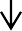 Блок –схема технологического процесса приготовления вторых блюдПриложение № 17.Блок –схема технологического процесса приготовления напитковПриложение № 18.График питания обучающихся в столовой школыПриложение № 19.График генеральной уборки пищеблока43Приложение № 20.Журнал учета дезинфекции и дератизации*Примечание: отдельно указываются мероприятия по дезинфекции в случае их проведения по запросу организации44Приложение № 21.Перечень должностей работников, подлежащих медицинскому осмотру45Приложение № 22.Перечень должностей, подлежащих профессиональной гигиенической подготовки и аттестации.46Приложение № 23.Журнал учета результатов медицинских осмотров работников (в т.ч. связанных с раздачей пищи)47Приложение № 24.Журнал здоровья (сотрудники)48Приложение № 25Журнал учета включения бактерицидной лампы в холодном цехе Ежедневный учет работы ультрафиолетовой бактерицидной установки49Приложение № 26.Журнал контроля санитарного состояния пищеблока и складских помещений50Приложение № 27.Журнал мониторинга по принципам ХАССП51Приложение № 28.Журнал регистрации претензий, жалоб и происшествий, связанные с безопасностью пищевой продукции52Наименование нормативного документаРегистрационный номерФедеральный закон № 52-ФЗ РФ от 30.03.1999 г.№	52-ФЗ	«О	санитарно- эпидемиологическом благополучии населения» (11, 15,17, 22, 24, 25, 28, 29, 34, 35, 36, 40)Федеральный закон № 184 -ФЗ «О техническом регулировании» (в части статей. 20, 21, 22, 23,24, 25,26, 27, 28, 29, 32,33,34,36,37,38,39,40)№ 184 -ФЗТехнический регламент Таможенного союза «Технический регламент на соковую продукцию из фруктов и овощей», утвержденный Решением Комиссии Таможенного союза №882 от09.12.2011 (ст. 1 – ст. 29)TP ТС 023/2011СП 2.4.3648-20 «Санитарно-эпидемиологические требования к организациям воспитания и обучения, отдыха и оздоровления детейи молодежи»№ 28 от 28.09.2020СП 3.1/2.4. 3598-20 «Санитарно-эпидемиологические требования к устройству, содержанию и организации работы образовательных организаций и других объектов социальной инфраструктры для детей и молодежи в условиях распространения новойкоронавирусной инфекции (COVID-19)№ 16 от 30.06.2020СанПиН 1.2.3685-21 «Гигиенические нормативы и требования к обеспечению безопасности и (или) безвредной для человекафакторов среды обитания»№ 2 от 28.01.2021Методические рекомендации к организации общественного питаниянаселенияМР 2.3.60233-21 от 02.03.2021Технический регламент таможенного союза «О безопасности мяса и мясной	продукции»,	утвержденный	Решением	КомиссииТаможенного союза от 9 октября 2013 г. №68 (ст. 1-151)TP ТС 034/2013Технический регламент   таможенного   союза   «О   безопасностимолока	и	молочной	продукции»,	утвержденный	Решением Комиссии Таможенного союза от 9 октября 2013 г. № 67 (ст. 1-115)TP ТС 033/2013Технический регламент таможенного союза «О безопасности продукции, предназначенной для детей и подростков», утвержденный Решением Комиссии Таможенного союза от 23.09.2011 №797 (ст.1, ст. 2, ст.3, ст.4, ст.5, ст.8, ст. 9, ст.10, ст.11, ст.12,ст.13)TP ТС 007/2011Технический регламент таможенного союза «О безопасности мебельной	продукции»,	утвержденный	решением	КомиссииТаможенного союза от 15 июня 2012 г № 32 (ст. 1-8)TP ТС 025/2012Федеральный Закон «О внесении изменений и дополнений в закон РФ«О	защите	прав	потребителей»	и	Кодекс	РСФСР	об административных правонарушениях»ФЗ №2 от 09.01.96г	(ред. от 25.10.2007)Федеральный Закон «О качестве и безопасности пищевых продуктов»Ф3№29 от 02.01.2000г«Об утверждении порядка проведения обязательных предварительныхПриказ Минздравсоцразвития РФи периодических медицинских осмотров работников, предусмотренных частью четвертой статьи 213 Трудового Кодекса Российской Федерации, перечня медицинских противопоказаний к осуществлению работ с вредными и (или ) опасными производственными факторами, а также работам, при выполнении которых проводятся обязательные предварительные ипериодические медицинские осмотры№ 29н от 28.01.2021г«О	профессиональной	гигиенической	подготовке	и	аттестациидолжностных лиц и работников организации»Приказ МЗ РФ № 229 от 29.06.2000 г.«Организация	и	проведение	производственного	контроля	засоблюдением	санитарных	правил	и	выполнением	санитарно- противоэпидемических (профилактических) мероприятий»СП 1.1.2193-07 от27.03.07 г. (сизменения и дополнениями № 1 к СП 1.1.1058-01)Гигиенические требования безопасности и пищевой ценности пищевыхпродуктов с изменениями и дополнениямиСанПиН 2.3.2.2722-10 (Дополнения иизменения № 19 к СанПиН 2.3.2.1078-01)«Гигиенические требования к срокам годности и условиям храненияпищевых продуктов»СанПиН 2.3. 2. 1324-03«Санитарно-эпидемиологические	требования	к	организации	ипроведению дератизационных мероприятий»СП 3.5.3. 3223-14«Санитарно-эпидемиологические	требования	к	организации	иосуществлению дезинфекционной деятельности»СП 3.5. 1378-03«Профилактика сальмонеллеза»СП 3.1.7.2616-10 с изменениями идополнениямиСанПиН «Профилактика паразитарных болезней на территорииРоссийской Федерации»3.2.3215-14СП «Обеспечение безопасности иммунизации» (р. 1 п.п. 1.1-1.3, р.2п.п.2.1-2.3, р.З п.п.3.1- 3.41, р.4 п.п.4.1-4.17, р. 5 п.п.5.1-5.2)3.3.2342-08СП «Организация иммунопрофилактики инфекционных болезней»(п.п. 1.1.- 9.13)3.3.2367-08СП «Профилактика дифтерии», пункты 1.1-15.5., приложения №№1, 23.1.2.3109-13СП «Профилактика стрептококковой (группы А) инфекции» (п.п.1.1-10.3)3.1.2.3149-13СП «Профилактика коклюша», пункты 1.1-10.2., приложения №№ 1- 33.1.2.3162-14СП «Профилактика кори, краснухи и эпидемического паротита»(пункты 1.1.-8.4, приложения №№ 1,2,3)3.1.2952-11СП «Профилактика вирусного гепатита В» (п.п. 1.1.-11.2)3.1.1.2341-08СП «Профилактика   вирусного   гепатита   С»,   пункты   1.1-12.4,приложения №№1, 23.1.3112-13СП «Профилактика ВИЧ-инфекции», пункты 1.1-9.83.1.5.2826-10СП «Профилактика энтеробиоза» (п.п. 1.1-8.3)3.2.3110-13СП «Профилактика туберкулёза», пункты 1.1- 15.43.1.2.3114-13СП «Профилактика острых кишечных инфекций» (п.п. 1.1-11.3)3.1.1.3108-13СП «Профилактика иерсиниоза» (п.п. 1.1- 9.3)3.1.7.2615-10СП «Профилактика сальмонеллеза» (п.п.1.1- 10.33.1.7.2616-10СП «Профилактика   гриппа   и   других   острых   респираторныхвирусных инфекций» (п.п. 1.1- 13.3)3.1.2.3117-13Технический регламент   Таможенного   союза   «О   безопасностиупаковки» от 16.08.2011г №769TP ТС 005/2011Технический регламент Таможенного союза «Пищевая продукция вчасти ее маркировки» от 09.12.2011 №881TP ТС 022/2011Технический регламент   Таможенного   союза   «О   безопасностипищевой	продукции»,	утвержденный	Решением	Комиссии Таможенного союза от 09.12.2011 N 880TP ТС 021/2011Приказ      Минздравсоцразвития      России      "Об      утверждениинационального календаря профилактических прививок и календаря профилактических прививок по эпидемическим показаниям" (В государственной регистрации не нуждается. - Письмо МинюстаРоссии от 17.02.2011, регистрационный N 01/8577-ДК)N 51н от 31.01.2011Единые	санитарно-эпидемиологические	и	гигиеническиетребования	к	товарам,	подлежащим	санитарно- эпидемиологическому надзору, утвержденные Решением Комиссиитаможенного союза от 28.05.10г. №299.Наименование производственного помещенияНаименование оборудованияКоличество (не менее) шт.Горячий цехЭлектрическая плита2Горячий цехЭлектрическая сковорода1Горячий цехЖарочный шкаф2Горячий цехЭлектрокипятильник 1Горячий цехСтол производственный1Горячий цехКотел пищеварочный1Овощной цех (для холодныхзакусок)Бактерицидная установка для обеззараживания воздуха1Овощной цех (для холодныхзакусок)Стол производственный6Овощной цех (для холодныхзакусок)Машина овощерезательно-протирочная1Мясо-рыбный цехСтол производственный3Мясо-рыбный цехРаковина 1 секц.1Мясо-рыбный цехШкаф холодильный2Мясо-рыбный цехШкаф морозильный2Мучной цехСтол кондитерский1Мучной цехТестомесильная машина1Мучной цехВесы1Моечная для мытья посудыСтол производственный1Моечная для мытья посудыПосудомоечная машина3Моечная для мытья посудыСтеллаж 4Моечная для мытья посудыРаковина для мытья рук2Моечная для мытья посудыВанна моечная 2-х секц.1Помещение для обработки и хранения	уборочногоинвентаряШкаф для уборочного инвентаря1Водонагреватель проточныйВодонагреватель1Склад для хранения овощейПодтоварник (деревянный)2Склад для хранения овощейВесы1Склад для хранения сыпучих продуктовПомещение	дляхолодильниковСтеллаж 2Склад для хранения сыпучих продуктовПомещение	дляхолодильниковМорозильная камера для хранения рыбы1Склад для хранения сыпучих продуктовПомещение	дляхолодильниковМорозильный ларь для хранения кур1Склад для хранения сыпучих продуктовПомещение	дляхолодильниковМорозильный ларь для хранения мяса1Склад для хранения сыпучих продуктовПомещение	дляхолодильниковМорозильный ларь для хранения замороженных овощей и фруктов1Склад для хранения сыпучих продуктовПомещение	дляхолодильниковМорозильный ларь для хранения сливочного масла1Склад для хранения сыпучих продуктовПомещение	дляхолодильниковХолодильник для хранения яиц1Склад для хранения сыпучих продуктовПомещение	дляхолодильниковВесы электронные HD-150 товарные1Раздаточная зонаМармит 1х и 2х блюд1Раздаточная зонаХолодильный прилавок (витрина, секция)1Раздаточная зонаПрилавок-витрина холодильная1Комнаты приема пищиОбеденный стол 6-ти местный18Комнаты приема пищиПитьевой кулер1Комнаты приема пищиСтол производственный2Комнаты приема пищиСтол для сбора посуды2Дата и час поступления пищевой продукцииНаименованиеФасовкаДата выработкиИзготовительПоставщикКоличество поступившего продукта(в кг,литрах,штуках)№ документа, подтверждающего безопасность пищевого продукта(декларация  о соответствии, свидетельство о государственной регистрации, документы по результатам ветеринарно-санитарной экспертизы)Наименование производственно го помещенияНаименование холодильного оборудованияТемпература в градусах ЦельсияТемпература в градусах ЦельсияТемпература в градусах ЦельсияТемпература в градусах ЦельсияТемпература в градусах ЦельсияТемпература в градусах ЦельсияНаименование производственно го помещенияНаименование холодильного оборудованияМесяц/дни: (ежедневно)Месяц/дни: (ежедневно)Месяц/дни: (ежедневно)Месяц/дни: (ежедневно)Месяц/дни: (ежедневно)Месяц/дни: (ежедневно)Наименование производственно го помещенияНаименование холодильного оборудования123456№ п/пНаименование складского помещенияМесяц/дни: (температура в градусах Цельсия и влажность впроцентах)Месяц/дни: (температура в градусах Цельсия и влажность впроцентах)Месяц/дни: (температура в градусах Цельсия и влажность впроцентах)Месяц/дни: (температура в градусах Цельсия и влажность впроцентах)Месяц/дни: (температура в градусах Цельсия и влажность впроцентах)Месяц/дни: (температура в градусах Цельсия и влажность впроцентах)№ п/пНаименование складского помещения123456Наименование продуктов, полуфабрикатовМассаМассаНаименование продуктов, полуфабрикатовбрутто,гр.нетто,грМасло сливочное1010---10Выход Белки, гЖиры, гУглеводы, гЭнергетическаяценность, ккалNa(мг)Сa(мг)Mq (мг)P(мг)Fe(мг)В1(мг)С(мг)А(мг)0,087,250,1366,001,52,4---3,000,02------40,00Дат аНаименован ие препаратаНаименован ие блюдаКоличество питающихсяОбщее количество внесенного витаминного препарата(гр)Время внесения препарата или приготовления витаминизированного блюдаВремя приема блюдаПримечани е12345678Дата и час изготовле ния блюдаВремя снятия бракеражаНаименован ие блюда, кулинарног о изделияРезультаты органолептической оценки и степени готовности блюда, кулинарного изделияРазрешение к реализации блюда, кулинарного изделияПодписи членов бракераж ной комиссииРезульта ты взвешив ания порцион ныхблюдПримеч ние <*12345678НаименованиеоперацийОпасныйфакторКраткое описаниеВероятностьпоявленияТяжестьпоследствийФормирование ассортиментного перечня сырья и готовой продукцииБиологическийРецепты по приготовлению			блюд, которые содержатопасные компоненты,		или		этапы обработки продовольствия, имеющие		опасные стадии, могущие привести к		риску			потери безопасности			продукта. Риски	снижаются			если имеется			проработанный ассортиментный перечень сырья	и готовойпродукции11Формирование ассортиментного перечня сырья и готовой продукцииХимическийРецепты по приготовлению			блюд, которые содержатопасные компоненты,		или		этапы обработки продовольствия, имеющие		опасные стадии, могущие привести к		риску			потери безопасности			продукта. Риски	снижаются			если имеется			проработанный ассортиментный перечень сырья	и готовойпродукции11Формирование ассортиментного перечня сырья и готовой продукцииФизически йРецепты по приготовлению			блюд, которые содержатопасные компоненты,		или		этапы обработки продовольствия, имеющие		опасные стадии, могущие привести к		риску			потери безопасности			продукта. Риски	снижаются			если имеется			проработанный ассортиментный перечень сырья	и готовойпродукции11Приемка и хранение   сырья и готовой продукцииБиологичес кийВ потенциально опасных видах сырья наблюдается быстрый рост патогенных микроорганизмов,	если температура		превышает норму. Риски снижаются если			продукция сертифицирована, декларирована, находится в	упаковке,	соблюденыусловия транспортировки.24Приемка и хранение   сырья и готовой продукцииХимическийВ потенциально опасных видах сырья наблюдается быстрый рост патогенных микроорганизмов,	если температура		превышает норму. Риски снижаются если			продукция сертифицирована, декларирована, находится в	упаковке,	соблюденыусловия транспортировки.11Приемка и хранение   сырья и готовой продукцииФизически йВ потенциально опасных видах сырья наблюдается быстрый рост патогенных микроорганизмов,	если температура		превышает норму. Риски снижаются если			продукция сертифицирована, декларирована, находится в	упаковке,	соблюденыусловия транспортировки.23Хранение охлажденных  продуктовБиологичес кийЕсли	температура хранения готовых к употреблению продуктов превышает норму, высока вероятность ростаопасных патогенных микробов. Возможно загрязнение продуктов во время хранения.Риски снижаются если ведется	контрольтемпературного режима.33Хранение охлажденных  продуктовХимически йЕсли	температура хранения готовых к употреблению продуктов превышает норму, высока вероятность ростаопасных патогенных микробов. Возможно загрязнение продуктов во время хранения.Риски снижаются если ведется	контрольтемпературного режима.11Хранение охлажденных  продуктовФизически йЕсли	температура хранения готовых к употреблению продуктов превышает норму, высока вероятность ростаопасных патогенных микробов. Возможно загрязнение продуктов во время хранения.Риски снижаются если ведется	контрольтемпературного режима.11Хранение продуктов глубокой заморозкиБиологическийПатогенные микроорганизмы	могут присутствовать впродуктах и22Хранение продуктов глубокой заморозкиХимическийПатогенные микроорганизмы	могут присутствовать впродуктах и11Физическийрост их численности возможен при подтаивании продукта. Риски снижаются если ведется контрольтемпературногорежима.11Хранение сухих пищевыхпродуктовБиологическийМикробиологическойопасности не определено, при условии, что продукты высушены,	упакованы,подвергнуты	высокой температурнойобработке илиправильно хранятся.23Хранение сухих пищевыхпродуктовХимическийМикробиологическойопасности не определено, при условии, что продукты высушены,	упакованы,подвергнуты	высокой температурнойобработке илиправильно хранятся.11Хранение сухих пищевыхпродуктовФизическийМикробиологическойопасности не определено, при условии, что продукты высушены,	упакованы,подвергнуты	высокой температурнойобработке илиправильно хранятся.11Мойка/Санитарная обработка:овощи и фрукты(свежие)БиологическийВ сырых овощах и фруктах численность патогенных микробов может быть высокой при отсутствии соответствующей санобработки.Также могут быть инородные объекты, синантропныевредители в сырыхпродуктах.22Мойка/Санитарная обработка:овощи и фрукты(свежие)ХимическийВ сырых овощах и фруктах численность патогенных микробов может быть высокой при отсутствии соответствующей санобработки.Также могут быть инородные объекты, синантропныевредители в сырыхпродуктах.22Мойка/Санитарная обработка:овощи и фрукты(свежие)ФизическийВ сырых овощах и фруктах численность патогенных микробов может быть высокой при отсутствии соответствующей санобработки.Также могут быть инородные объекты, синантропныевредители в сырыхпродуктах.22Подготовкасырых продуктовБиологическийРост	патогенныхмикроорганизмов		при несоблюдении	условийхранения,	возможно физическое загрязнение во время подготовки. Риски снижаются при соблюдении температурного режима и правил      личной     гигиенысотрудников.22Подготовкасырых продуктовХимическийРост	патогенныхмикроорганизмов		при несоблюдении	условийхранения,	возможно физическое загрязнение во время подготовки. Риски снижаются при соблюдении температурного режима и правил      личной     гигиенысотрудников.11Подготовкасырых продуктовФизическийРост	патогенныхмикроорганизмов		при несоблюдении	условийхранения,	возможно физическое загрязнение во время подготовки. Риски снижаются при соблюдении температурного режима и правил      личной     гигиенысотрудников.22Кулинарная обработкаБиологическийВ	продовольствии,прошедшем обработку с нарушением ее условий, происходит	неполноеразрушение	патогенной микрофлоры и потенциально опасное продовольствие поддержит ее рост при несоблюдениитемпературно-временных условий.	Возможно физическое загрязнение.Риски снижаются при соблюдении технологии производства и правил личной	гигиенысотрудников.44Кулинарная обработкаХимическийВ	продовольствии,прошедшем обработку с нарушением ее условий, происходит	неполноеразрушение	патогенной микрофлоры и потенциально опасное продовольствие поддержит ее рост при несоблюдениитемпературно-временных условий.	Возможно физическое загрязнение.Риски снижаются при соблюдении технологии производства и правил личной	гигиенысотрудников.22Кулинарная обработкаФизическийВ	продовольствии,прошедшем обработку с нарушением ее условий, происходит	неполноеразрушение	патогенной микрофлоры и потенциально опасное продовольствие поддержит ее рост при несоблюдениитемпературно-временных условий.	Возможно физическое загрязнение.Риски снижаются при соблюдении технологии производства и правил личной	гигиенысотрудников.23Хранение прошедших кулинарную обработку и охлажденныхпродуктов готовых к употреблениюБиологическийВ потенциально опасных пищевых продуктах будет происходить быстрый рост патогенной микрофлоры при несоблюдениитемпературныхусловий.44Хранение прошедших кулинарную обработку и охлажденныхпродуктов готовых к употреблениюХимическийВ потенциально опасных пищевых продуктах будет происходить быстрый рост патогенной микрофлоры при несоблюдениитемпературныхусловий.11Хранение прошедших кулинарную обработку и охлажденныхпродуктов готовых к употреблениюФизическийВ потенциально опасных пищевых продуктах будет происходить быстрый рост патогенной микрофлоры при несоблюдениитемпературныхусловий.24Комплектация заказов наточкипродажиБиологическийВ    потенциально    опасныхпищевых продуктах будет происходить быстрый рост патогенной микрофлоры при несоблюдениитемпературных условий.44Комплектация заказов наточкипродажиХимическийВ    потенциально    опасныхпищевых продуктах будет происходить быстрый рост патогенной микрофлоры при несоблюдениитемпературных условий.11Комплектация заказов наточкипродажиФизическийВ    потенциально    опасныхпищевых продуктах будет происходить быстрый рост патогенной микрофлоры при несоблюдениитемпературных условий.23Обслуживание покупателей и гостей заведенияБиологическийРиски	снижаются	при соблюдении технологии производства и правил личной гигиенысотрудников.22Обслуживание покупателей и гостей заведенияХимическийРиски	снижаются	при соблюдении технологии производства и правил личной гигиенысотрудников.22Обслуживание покупателей и гостей заведенияФизическийРиски	снижаются	при соблюдении технологии производства и правил личной гигиенысотрудников.22Удаление отходов, мусораБиологическийРиски отсутствуют.11Удаление отходов, мусораХимическийРиски отсутствуют.11Удаление отходов, мусораФизическийРиски отсутствуют.11Доготовка на точкепродажи или распределенияБиологическийНизкая	вероятностьбиологических рисков при немедленном обслуживании						и физических	рисков	при минимальном контакте с незащищенными руками. Риски снижаютсяпри соблюдении		технологии производства			и		правил личной				гигиенысотрудников.23Доготовка на точкепродажи или распределенияХимическийНизкая	вероятностьбиологических рисков при немедленном обслуживании						и физических	рисков	при минимальном контакте с незащищенными руками. Риски снижаютсяпри соблюдении		технологии производства			и		правил личной				гигиенысотрудников.22Доготовка на точкепродажи или распределенияФизически йНизкая	вероятностьбиологических рисков при немедленном обслуживании						и физических	рисков	при минимальном контакте с незащищенными руками. Риски снижаютсяпри соблюдении		технологии производства			и		правил личной				гигиенысотрудников.23ОборудованиеБиологическийВыживание патогенноймикрофлоры и ее рост на грязном оборудовании и посуде. Риски снижаются при соблюдении санитарной обработкиоборудования.22ОборудованиеХимическийВыживание патогенноймикрофлоры и ее рост на грязном оборудовании и посуде. Риски снижаются при соблюдении санитарной обработкиоборудования.22ОборудованиеФизически йВыживание патогенноймикрофлоры и ее рост на грязном оборудовании и посуде. Риски снижаются при соблюдении санитарной обработкиоборудования.23МойкаБиологическийВероятность	проявления химического			фактора возрастает				при неправильном использовании		моющих средств во время мытья иополаскивания посуды.11МойкаХимическийВероятность	проявления химического			фактора возрастает				при неправильном использовании		моющих средств во время мытья иополаскивания посуды.13МойкаФизически йВероятность	проявления химического			фактора возрастает				при неправильном использовании		моющих средств во время мытья иополаскивания посуды.11Хранение на точкепродажиБиологическийПри	соблюдениитемпературных	условий хранения	биологические22Хранение на точкепродажиХимическиПри	соблюдениитемпературных	условий хранения	биологические11йриски снижаются.Физическийриски снижаются.11КлассПеремены Время перемен1 - 3 класс1 переменаС 9.30-9.50 ч.4 - 7Б классльготники2 переменаС 10.35-10.55 ч.8А - 11 классльготники3 переменаС 11.40-12.00 ч.Платники3 переменаС 11.40-12.00 ч.№ п\пДата проведенияИсполнительОтветственный129 сентября 2021 г.Работники пищеблокаЗаведующая производством	2         28 октября 2021 г.Работники пищеблокаЗаведующая производством	325 ноября 2021 г.Работники пищеблокаЗаведующая производством	424 декабря 2021 г.Работники пищеблокаЗаведующая производством	29 января 2022Работники пищеблокаЗаведующая производством	526 февраля 2022 г.Работники пищеблокаЗаведующая производством	619 марта 2022 г.Работники пищеблокаЗаведующая производством	721 апреля 2022 г.Работники пищеблокаЗаведующая производством	826-27 мая 2022 годаРаботники пищеблокаЗаведующая производством	922 июня 2022 годаРаботники пищеблокаЗаведующая производством	1019 июля 2022 годаРаботники пищеблокаЗаведующая производством	ДатаНаименование документа (например, актЛичная подписьпредоставлениявыполненных работ) и /или проведенныеответственного лицадокументамероприятия*специализированнойорганизациейДОЛЖНОСТЬПЕРИОДИЧНОСТЬ ПРОХОЖДЕНИЯ МЕД. ОСМОТРОВЗаведующий производством1 раз в годПовара1 раз в годКухонный рабочий1 раз в годДОЛЖНОСТЬПЕРИОДИЧНОСТЬ ПРОХОЖДЕНИЯ ГИГ. ОБУЧЕНИЯЗаведующий производством1 раз в 1 годПовар1 раз в 1 годКухонный рабочий1 раз в 1 годNп/пФ.И.О. работника<*>ДолжностьДата прохождения медицинскогоосмотраМедицинское заключениеДата следующего медицинскогоосмотра1.2.3.NДатаФ.И.О.ДолжнПодписьПодписьРезультатПодписьп/пработникаостьсотрудникасотрудникаосмотрамедицинск(последнее приобзаболеваниймедицинскиогоналичии)отсутствииверхнихмработникапризнаковдыхательныхработником(ответственинфекционнпутей и(ответственнного лица)ыхгнойничковыхым лицом)заболеванийзаболеваний(допущен/оту сотрудникакожи рук истранен)и членовоткрытыхсемьиповерхностейтела1.2.МесяцМесяцМесяцМесяцМесяцМесяцМесяцМесяцМесяцМесяцМесяцМесяцМесяцМесяцМесяцМесяцМесяцМесяцМесяцМесяцМесяцМесяцМесяцМесяцМесяцМесяцМесяцМесяцМесяцМесяцМесяцНаименование мероприятийчисло-----------------------------1.	Санитарно- гигиеническое состояние складскихпомещений2.	Санитарно- гигиеническое состояниепищеблока3. Нормы закладкисырой продукции4.	Бракеражготовой продукции5.	Соответствие технологии приготовленияблюд6. Нормы   выдачиготовых блюд7.	Соблюдение режима	выдачипищи8.Контроль качества	мытья оборудования	ипосуды	напищеблоке9.	Соблюдение графика генеральнойуборкиКонтроль	сопроводительной	документации поступающих пищевых продуктовМониторинг журналов контроля ответственными лицами по приказуМониторинг журналов контроля ответственными лицами по приказуМониторинг журналов контроля ответственными лицами по приказуМониторинг журналов контроля ответственными лицами по приказуМониторинг журналов контроля ответственными лицами по приказуМониторинг журналов контроля ответственными лицами по приказуМониторинг журналов контроля ответственными лицами по приказуМониторинг журналов контроля ответственными лицами по приказуМониторинг журналов контроля ответственными лицами по приказуМониторинг журналов контроля ответственными лицами по приказуМониторинг журналов контроля ответственными лицами по приказуМониторинг журналов контроля ответственными лицами по приказуЛичные медицинские книжки каждого работникапримечаниеКонтроль	сопроводительной	документации поступающих пищевых продуктовЖурнал бракеража скоропортящейся пищевой продукцииКонтроль санитарно- гигиенического состояния кладовойЖурнал контроля санитарного состояния пищеблокии кладовойКонтроль санитарно-гигиенического состояния пищеблока ЖурналЖурнал бракеража готовой пищевой продукцииЖурнал проведения витаминизации третьих и сладких блюдЖурнал учета лабораторного контроляАкты отбора проб и протоколы лабораторных исследованийКонтроль сроков проведения лабораторногоЖурнал учета результатов медицинских осмотров работников (в т.ч. связанных с раздачей пищи)Гигиенический журнал (сотрудники)Журнал учета включения бактерицидной лампы в холодном цехеЖурнал учета температуры в холодильниках Журнал учета температуры и влажности воздуха вскладских помещениях.Журнал учета дезинфекции и дератизацииДоговора и акты приема выполненных работ по договорамЖурнал регистрации претензий, жалоб и происшествий, связанные с безопасностью пищевойЛичные медицинские книжки каждого работникапримечаниедата№Суть претензий,ДатаФИО лица,Решение поСрокОтветственныйп/пжалоб ирегистрациипринявшегофактуисполненияза исполнениепроисшествий,обращенияобращениеобращениясвязанные сбезопасностьюпищевойпродукции